What were Viking helmets actually like?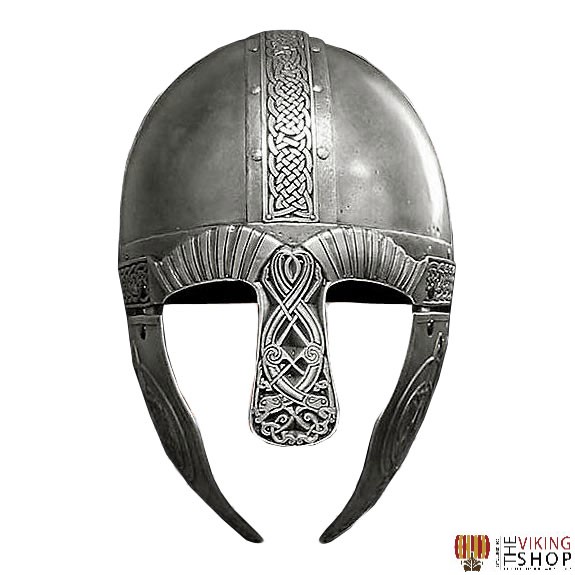 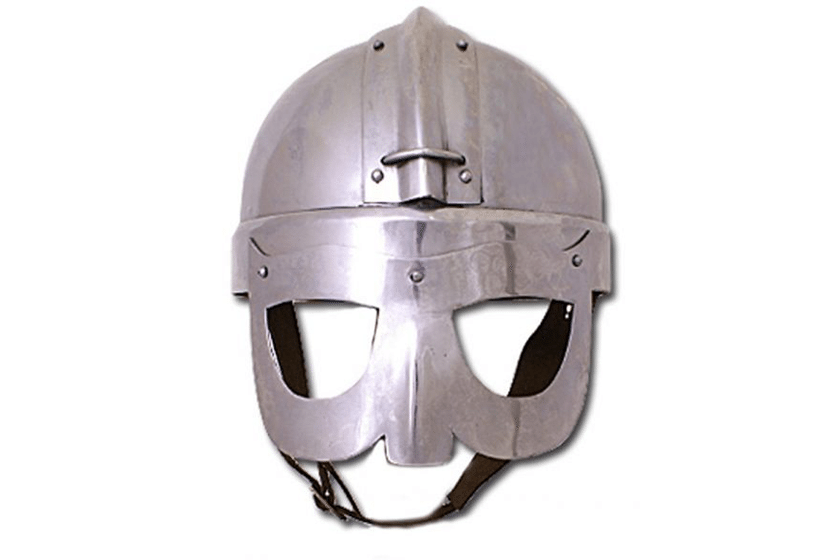 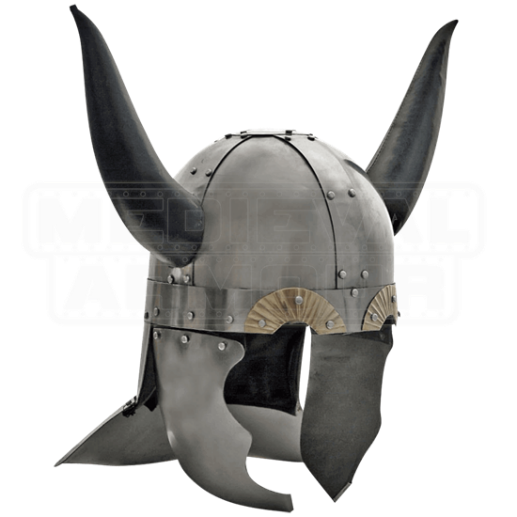 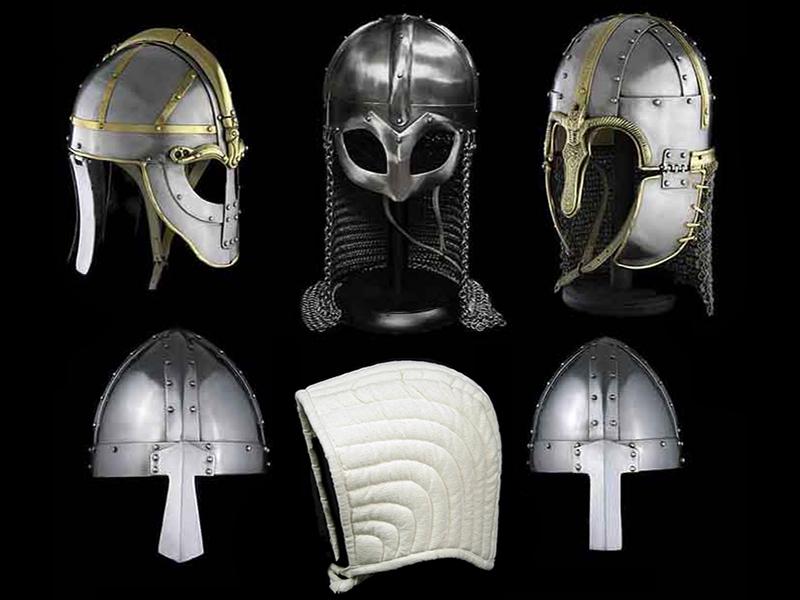 Do some research to find out what they could have been like. Draw a picture of a Viking helmet. How to draw a Viking helmet:https://www.youtube.com/watch?v=a1JlfFK44Lwhttps://www.youtube.com/watch?v=pqd_WFLxgRE